Audience: General public, patients [INSERT PRACTICE LOGO HERE]MEDIA CONTACT[First and last name][Direct phone number][Direct email address][PRACTICE] Now Utilizing EXALT™ Model D Single-Use Duodenoscope In Procedures Treating Diseases of the Pancreas And Bile Ducts  The EXALT Model Duodenoscope was the first single-use duodenoscope for such procedures.[CITY, STATE]—[DATE]—[PRACTICE] today announced it has begun use of a new endoscopic device, the EXALT™ Model D Single-Use Duodenoscope — the first single-use duodenoscope for use in endoscopic retrograde cholangiopancreatography (ERCP) procedures. The EXALT Model D Duodenoscope was developed as an alternative to reusable duodenoscopes, eliminating the need for reprocessing and repairs, and allowing physicians to use a new, sterile device for every procedure.Duodenoscopes are used in ERCP procedures which diagnose and treat various pancreatic and biliary conditions, and every year more than 500,000 ERCP procedures are performed in the U.S. and more than 1.5 million are performed worldwide. PROPOSED Physician QUOTE
“At a time when safety is at the forefront of the conversation, the EXALT Model D Single-Use Duodenoscope affords me the confidence of knowing that I’m using a brand-new, sterile device for each patient I treat,” said [DOCTOR, TITLE, CENTER]. “Single-use devices have become the gold standard in gastroenterology and for endoscopic procedures due to their potential to positively impact patient care, so it’s only natural that duodenoscopes have followed a similar trajectory.”Unlike the EXALT Model D Single-Use Duodenoscope, reusable duodenoscopes require a rigorous disinfection process between uses in different patients. While most procedures with these devices are carried out safely and effectively, there have been a small number of cases in which infections have resulted from use of contaminated devices, despite adherence to established protocols. As a result, the FDA has recommended that providers transition to duodenoscopes with disposable components or fully disposable devices, when they are available.The EXALT Model D builds on the familiar design of standard reusable duodenoscopes, and in a voluntarily conducted case study series of the EXALT Model D Duodenoscope, Boston Scientific found that expert endoscopists were able to complete ERCPs across a wide range of complexity using the single-use duodenoscope.The EXALT Model D Duodenoscope is currently being used in many leading endoscopy practices throughout the United States and around the world. About [PRACTICE][INSERT PRACTICE BOILERPLATE]For more information, visit [PRACTICE WEBSITE] or https://www.bostonscientific.com/en-US/medical-specialties/gastroenterology/exalt.html. SUGGESTED IMAGE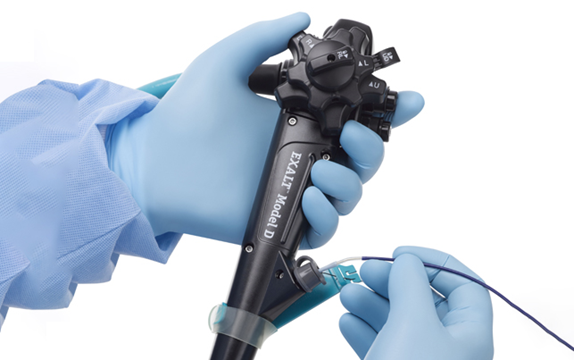 